Publicado en Martorell el 25/02/2021 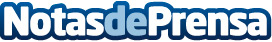 Cómo paliar los dolores de espalda en tiempos de pandemiaUna de las principales consecuencias de la pandemia de la COVID-19 es un importante aumento del sedentarismo. El teletrabajo, los confinamientos perimetrales y el cierre de gimnasios y centros deportivos, entre muchas otras limitaciones, han provocado que las personas se muevan mucho menos y aparezcan molestos dolores de espalda. Según el fisioterapeuta Pablo de la Serna, "una de las opciones más naturales que existe para tratar el dolor de espalda y articular es la terapia de calor"Datos de contacto:Míriam RieraPress office ThermaCare695179803Nota de prensa publicada en: https://www.notasdeprensa.es/como-paliar-los-dolores-de-espalda-en-tiempos Categorias: Nacional Medicina alternativa Fitness http://www.notasdeprensa.es